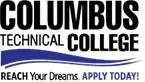 928 Manchester Expressway • Columbus, Georgia 31904-6572 • 706.649.1800 www.columbustech.eduREQUEST FOR OFFICIAL SCHOOL TRANSCRIPTProspective students may use this form to request official transcripts from High Schools or Colleges/Universities previously attended. Columbus Technical College cannot order academic records for students. The responsibility of assuring that all required documents are forwarded to Columbus Technical College rests solely with the student.My signature below indicates my request and permission for the school named above to release my school transcript to Columbus Technical College at the address listed above.SIGNATURE	DATENOTE: Columbus Technical College accepts only official copies of transcripts. Copies released to students, faxed copies, or hand-delivered copies not in a sealed envelope cannot be accepted for purposes of admissions or transfer grade consideration. All documents released to Columbus Technical College become the property of the college and may not be reproduced or forwarded to other agencies or institutions.